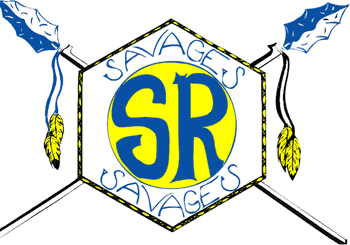 Salmon River Junior & Senior High School Student & Parent Handbook2021-2022www.jsd243.orgTABLE OF CONTENTSSalmon River Junior & Senior High SchoolPhone: (208) 630-6025	Fax: (208) 630-6026Welcome To Our SchoolThe Salmon River Middle and High School handbook is designed to inform both students and parents about School District policies, school rules and requirements as well as student privileges and responsibilities.  Each student and parent should become familiar with the information in this handbook. Students that effectively utilize this handbook will be more organized and more current on classroom grades and coursework. Students are also encouraged to become involved in academic and extracurricular activities that are offered at Salmon River schools. I hope you have a great year!Principal: Mr. Kyle Ewing	            		Superintendent: Mr. Jim Doramus 	Secretary: Ms. Sherri Cereghino      			Athletic Director: Ms. Brittany PriddyCounselor: Mrs. Elizabeth GalliClass Advisors			Activity Advisors  6 – Mrs. Walters 			Associated Student Body (ASB) – Mr. Ewing  7 – Ms. Priddy			Business Professionals of America (BPA) – Mr. Ratcliff  8 – Ms. Hauger, Mr. Ewing, Ms. Galli			  9 – Mr. Lunceford			Honor Society – Mrs. Munson10 – Ms. Mayes11 – Mrs. Hale12 – Mr. RatcliffDAILY SCHEDULEStudents are allowed on campus 7:30 a.m. – 4:30 p.m. unless participating in a school or A.S.K. sponsored activity.Salmon River Junior & Senior High Mission Statement: We develop the individual strengths, talents, and academic excellence for all students in well-disciplined classrooms. We instruct all individuals according to ability and need by using current technology, traditional methods, and proven practices utilizing challenging coursework in the basic curriculum. We respect all members of the learning community, which guides our interactions between school, home, and our community and encourages a supportive, positive, and safe learning environment. We place emphasis on developing effective, productive community members by practicing basic values and life-long skills like citizenship, responsibility, communication, workforce skills, and goal setting.Salmon River School District Mission: Salmon River School District is a partnership that includes students, educators, parents, and community. We cultivate a healthy environment that promotes the master of essential skills and we instill a desire for lifelong learning.Salmon River School District Vision Statement:  We will strive to inspire and empower every student to achieve their fullest potential as an individual, to build skills and attitudes necessary to become successful citizens with personal integrity in an ever changing world.RESPECT OF FACULTY AND STAFFWe expect every staff member to be treated with respect and dignity just as the student should receive the respect of the staff. It is imperative that the teacher be in charge of the class at all times. Anything less would lead to a poor educational opportunity for all. A show of disrespect towards a staff member or insubordination on the part of the student will not be tolerated.  Disrespect includes yelling, vulgar language, arguing, and not following class rules, for example. The staff is responsible for supervision of students anywhere on the school property and while at school-sponsored activities.STUDENT RESPONSIBILITESYour parents, our community, the school district, board, district administration, and SRHS staff have worked together to provide you with a staff, building, and equipment to help prepare you for a successful future. We are committed to giving you the best education we can and know you will take special pride in making our school a “PREMIER” school. Throughout the year you will be expected to:Attend class regularly.Treat every student and teacher with respect.Be in your assigned seat with all necessary materials when the final bell begins to ring.Follow the specific rules in each class.Give every assignment your best effort.Help maintain the school building, equipment, and materials. TIPS FOR PARENTSSupport the school staff!  By working together we can provide a quality education for your child. Ensure your son/daughter has sufficient rest and school supplies every day.If questions or concerns arise, contact the school and make arrangements to speak with the teacher and principal.Establish a “study time” each night so your child can stay current with his/her homework. Most academic classes have frequent homework.Talk with your children about their school day. Visit with the principal frequently to make sure your child is on track for graduation.Make sure the classes your child registers for will prepare him/her for life after high school.Pre-arrange all family trips, doctor/dentist appointments, college visitations, etc. Make sure your child’s attendance does not jeopardize his/her semester grades.  Making appointments on Friday’s helps your son/daughter’s attendance and helps with the overall funding for the school. Please talk with your son/daughter on the importance of being on time for class. School policy states three tardy incidences = one absence (see attendance policy).POLICY 2701 GRADUATION REQUIREMENTSThe Board shall award a regular high school diploma to every student enrolled in the District who meets the requirements of graduation established by the District.  The official transcript will indicate the specific courses taken and level of achievement.The Board shall establish graduation requirements which, as a minimum, satisfy those established by the Board of Public Education (IDAPA 08.02.03.107). Generally, any change in graduation requirements promulgated by the Board will become effective for the next class to enter ninth grade. Exceptions to this general rule may be made where it is determined by the Board that the proposed change in graduation requirements will not have a negative effect on students already in grades nine through twelve (9-12). The Board shall consider and vote on whether to approve graduation requirements as recommended by the Superintendent.All students will participate in and show proficiency in the Idaho Standards Achievement Test (ISAT) in order to graduate. Students who do not meet the ISAT proficiency requirements will be placed on an Individualized Learning Plan (ILP) in order to improve areas of deficiency as stated in Policy 2701P.A student who possesses a disabling condition shall satisfy those competency requirements which are incorporated into their Individualized Education Program (IEP) or their Limited English Proficiency Plan (LEP). Satisfactory completion of the objectives incorporated into the IEP shall serve as the basis for determining completion of a course.POLICY 2701P GRADUATION REQUIREMENTS PROCEDURENOTES:1 – Language study, composition, literature2 – These include courses that meet Algebra I and Geometry standards. Two credits must be        taken in the last year of school3 – Pre-algebra must be taken before entering 9th grade4 – Including four (4) credits of lab science5 – Interdisciplinary humanities, visual and performing arts, or foreign language7 – World History will be given during junior high schoolIdaho Standards Achievement Tests (ISAT)Students will participate in Idaho Standard Achievement Tests (ISAT); math, reading, language usage, and science; until they have met proficiency or advanced levels and "Banked" their scores. Scores can only be banked from the 10th grade year on. Proficiency may also, be demonstrated by meeting or exceeding benchmark scores on the Standard Achievement Test (SAT), American College Test (ACT), or Pre-standard Achievement Test beginning the student's sophomore year.Students not meeting proficiency or advance levels on the ISAT, or those who have not met or exceeded benchmark scores on the SAT, ACT, or PSAT will be placed on an Individualized Learning Plan (ILP) beginning the student’s sophomore year in order to improve areas of deficiency. The ILP will be developed by the student's teachers, the counselor, and the principal. Students will remain on the ILP until proficiency is demonstrated via one of the above methods (ISAT, SAT, ACT, or PSAT) or successful completion of the ILP.Students who are on an Individualized Education Plan (IEP) or who are identified as Limited English Proficiency (LEP) and have not met proficiency or advanced levels on the ISAT have the option to appeal for relief from the ISAT proficiency requirements. To graduate they must successfully complete an "Alternate Route to Graduation" (see policy 2715).Students must also successfully pass/complete each of the following in order to graduate:U.S. Citizenship and Immigration Services Civics ExamSenior ProjectCollege Entrance ExamWaiver of RequirementsAdditional Graduation InformationParticipation in graduation ceremonies is a privilege extended to students. Students may be denied the right to participate.To be considered for valedictorian or salutatorian the student must qualify for a diploma, and have earned 25% of the required 52 high school credits from School District #243 by the end of the 7th semester. Valedictorian and salutatorian awards will be computed at the end of the seventh semester. The final GPA will be carried out two places past the decimal. In the event of a tie, the quality and rigor of courses attempted will be examined and the weighted GPA will be used. To be eligible for valedictorian or salutatorian awards, students must have a minimum 3.5 (valedictorian) or 3.25 (salutatorian) GPA for the graduating class of 2016. If the number one and number two students in the graduating class do not meet the minimum criteria, the graduating class will not have an awarded valedictorian or salutatorian. Students giving commencement speeches at graduation will be determined using other criteria (such as ASB President, FFA President, Class President, etc.) as determined by the principal and staff.HONORS GRADUATIONIn order to graduate with honors a student must have a non-weighted, cumulative GPA of 3.25 or higher.SCHOOL-PARENT COMPACTWhat is a School-Parent Compact? A school-parent compact is a written agreement describing how school staff, parents, and students will work together to ensure that each child will successfully meet grade-level expectations.The compact is linked to the school improvement plan.The compact specifically states what is expected from the teachers, parents, and students to meet the district and school goals.The compact informs parents how the school will provide communication about parent involvement events and student progress.ESSA SEC1116(d)Teacher/School ResponsibilitiesBe aware of your child’s needs.Communicate with you about your child’s progress frequently.Teach basic concepts and skills to your child to meet state student achievement standards.Motivate and encourage your child to practice academics at home.Hold parent/teacher conferences annually.Deliver high quality curriculum and instruction.Provide materials for home to enhance literacy and other academic subjects.ESSA SEC1116(d): (2A), (2B), (2D)Student ResponsibilitiesBelieve that I can and will learn.Be responsible for my behavior.Give work and school papers to my parent/caregiver.Pay attention and ask for help when needed.Complete class work on time and to the best of my ability.Be kind, be safe, be responsibleESSA SEC1116(d): (1)Family ResponsibilitiesEncourage positive attitudes about school.Support the school policies.Make sure my child attends school regularly.Encourage my child to get enough sleep and to eat nutritious meals.Establish with my child a place and time to study and a daily reading time.Motivate and encourage my child to practice academics at home.Attend parent/teacher conferencesHold my child accountable for their behaviorESSA SEC1116(d): (1), (2A)District Goal(s)Increase student and parent engagement at all grade levels through increased attendance K-12.Increase student engagement by implementing a student-centered mastery learning system.ESSA SEC1116(d): (1)School Goal(s) and Focus area(s)See the Districts “Continuous Improvement Plan” located on the Districts web page at www.243.orgESSA SEC1116(d): (1)POLICY 3050 ATTENDANCE POLICYThe entire process of education requires a regular continuity of instruction, classroom participation, learning experiences, and study in order to reach the goal of maximum educational benefits for each individual child. The regular contact of the students with one another in the classroom and their participation in instructional activities under the tutelage of a competent teacher are vital to this purpose. This is an established principle of education that underlies and gives purpose to the requirement of compulsory schooling in this and every other state in the nation. The good things that schools have to offer can only be presented to students who are in attendance. With continued emphasis regarding Excellence in Education, all parties involved in attendance can better strive for quality in the classroom. Attendance reflects a student’s dependability and is a significant factor on the student’s permanent record. Future employers are as much concerned about punctuality and dependability as they are about academic record. School success, scholarship, and job opportunity are greatly affected by a good attendance record.90% AttendanceIt is the intent of the Board of Trustees to have students attend school on a regular basis. Regular and consistent attendance results in increased learning. It is also the intent of the Board of Trustees to have the regular classroom teacher present whenever possible. A student's presence in the classroom with the regular teacher contributes to time on task, and time on task attributes directly to learning. All students must be in attendance in each classroom 90% of the time when that class is in session. The administration shall adjudicate absences where the total number of days is brought below 7 days through doctor's excuses and legitimate illness. Definitions:Excused Absence (EXA):Absences that are approved by the District (see A-E below)Unexcused Absence (UA)All other absences that are not approved by the DistrictExcused Tardies (EXT)Excused tardies that may be a result in A-E below as well as tardies due to meeting with a staff member. Family emergencies are not considered excused.Unexcused Tardies (UXT):Are Tardies that are not excused include but not limited to driver (parent, sibling, other) is late, car trouble, oversleeping, traffic, flat tires, missing the bus, lack of electricity, visits to the DMV, etc.Truant:Is any intentional, unauthorized or illegal absence from compulsory education.Student skipping class or school without their parent or guardian knowledge.A parent or guardian providing excessive excuses for their student for reasons other than what is listed in A-E and or illness, emergency, or activities which have prior approval by the school.The ONLY absences (Excused Absence) that WILL NOT be used in calculating the attendance record are:Those that occur due to school-sponsored activities, since these are considered an equivalent educational experience.  These exemptions will apply to students participating in sports events, cheerleading, music related events, FFA trips, academic field trips, and others deemed co-curricular.Bereavement in the immediate family (grandmother, grandfather, father, mother, sister, brother).  Any extended bereavement may be reviewed by the building administrator;Subpoenas to appear in court or court-ordered, out-of-district placements for special services; Dental appointments, doctor appointments, illness or hospitalization verified by a doctor’s statement.Absences that are prearranged and approved by the school.  Homework must be requested in advance and submitted within three days of return if the grades are to be counted.  Work not completed and submitted within three days of returning from vacation may be counted as “zero” at the discretion of the teacher.  Absences which will be counted as one of the 7 days per semester are but not limited to: suspensions, hair, photography appointments, illness that is not verified by a doctor’s statement, and any and all non-prearranged/preapproved absences.Attendance at school is more than a legal obligation; it is a privilege.  Every child of compulsory school age must be in attendance unless otherwise exempted as provided in Idaho Code §§ 33-204, 205 or as determined by school authorities.The absence of a student from class or any portion of a class for any reason other than what is listed above in (A-E) and/or a parent or guardian notifying the school of an illness, or emergency or activities which have prior approval of the administration is to be considered an unexcused absence.When a student is absent for any reason except for a school-sponsored or an administration-approved absence, an adequate acceptable excuse must be provided within two (2) school days following return to school; otherwise, the absence is classified as unexcused. Parents, guardians, doctors or other responsible persons should provide excuses for all students except married students or those of age 18 with a current signed parent consent form on file, who may speak for themselves. An advance excused absence for trips, work, hunting, etc. may be provided to students who are passing. An advance excused absence must be approved prior to the absence by the principal and must include adequate provision to make up class work. Students with poor academic standing or who have been truant in the current or preceding semester are ineligible for advance excuses. An advance excused absence requires the prior approval of each of the student's teachers and the principal.The teacher and school shall keep accurate attendance records. The students and parent/guardian will be notified of the 90% attendance policy. The students and parent/guardian will be asked to sign and return a written acknowledgement of the attendance policy. When a student reaches their 5th absence in any subject the student and their parent/guardian will meet with an Attendance Committee. Attendance Committees will be comprised of the Principal, the Counselor, and all the teachers in which the student has missed 5 days. During this meeting the student, their parent/guardian and members of the Attendance Committee will develop an “Individual Attendance Plan” for the student. The IAP will identify the reasons for the excessive absences or tardies, develop a plan to address the reasons for the excessive absences or tardies and determine consequences if the number of absences reach eight. Consequences may include but are not limited to loss of privileges such as attending school sponsored events (ski trip, extracurricular activities, class parties, assemblies, AR parties, etc.), being eligible to be recognized for special awards, being able to leave campus at lunch, being able to drive a vehicle to school. Other consequences may include but are not limited to, Detention, In-school suspension, a reduction an earned grade/grades earned or loss of credit in classes where there are more than the allowed days absent.Any student who is a truant for the first time will have their parents notified. The second truancy will result in a meeting consisting of the student, their parent/guardian, the school counselor, and administrator. During this meeting, a plan will be developed for the student. The plan will identify the reasons for the truancies, develop a plan to address the reasons for the truancies and determine consequences truancies continue. Consequences may include but are not limited to loss of privileges such as attending school sponsored events (ski trip, extracurricular activities, class parties, assemblies, AR parties, etc.), being eligible to be recognized for special awards, being able to leave campus at lunch, being able to drive a vehicle to school. Other consequences may include but are not limited to, Detention, In-school suspension, or Expulsion from school.In the event that a parent or guardian provides excessive excuses for their student for reasons other than what is listed in A-E and or illness, emergency, or activities which have prior approval by the school the parent or guardian will be reported to the appropriate county prosecutor for the purpose of filing a complaint against the parent, guardian, or other person responsible for the care of the child in a court of complaint jurisdiction. Any parent or guardian of a public-school pupil who is found to have knowingly allowed such pupil to become a habitual truant shall be guilty of a misdemeanor.A student who has been expelled for attendance violations may petition the Board for reinstatement.  Such petition may be granted upon presentation of a firm and unequivocal commitment to maintain regular attendance.In addition to the above attendance policy, students will be charged with an unexcused absence for every 3 unexcused tardy instances.90% Attendance Appeal Process If a student receives consequences due to excessive absences and the parent or guardian feels there is an extenuating circumstance, he or she may appeal to the Board of Trustees.In reviewing written documentation during the appeal hearing, the Board of Trustees will consider the following: (1) attendance for the preceding semester and/or year(s), (2) grade(s) earned in the class(es) where credit was lost and other grades, (3) made-up work completed, and student's attitude toward school, and (4) extenuating circumstances. The Board decision and acceptance or rejection of extenuating circumstances is final.TardyTeachers will record each tardy on their attendance record. Teachers will explain what constitutes a tardy in their respective classrooms.Tardies are undesirable for the following reasons:1. A student walking in late to class is a disruption to the class; not only will the students lose concentration, but the teacher must interrupt his/her lesson to change the attendance record.2. The student who is tardy is losing valuable learning time.3. Students need to learn to be responsible. Society does not tolerate tardiness in the work place.Tardies will be dealt with as follows:Tardy – three (3) unexcused instances = one (1) unexcused absence on attendance recordStudents more than 10 minutes late from any class will be counted absent (not tardy) for that class period.CHECKING OUT OF SCHOOLStudents MAY NOT leave school or check out at the office except by parent permission. Students leaving without notifying the office are subject to disciplinary actions and an unexcused absence. Students 18 years or older may sign themselves out of the office.  Students must get permission from their regular classroom instructor or advisor prior to checking out of the office.POLICY 3200 STUDENT RIGHTS AND RESPONSIBILITIESAll students are entitled to enjoy the rights protected by the Federal and State Constitutions and laws for persons of their age and maturity in a school setting.  Students should exercise these rights reasonably and avoid violating the rights of others.  Students who violate the rights of others or violate District policies or rules will be subject to disciplinary measures.POLICY 3201 ACADEMIC INTEGRITY / CHEATINGPurpose:  To have a common set of procedures in the case of cheating.Definition:  Cheating is the act of gaining an unfair advantage, or misrepresenting one’s knowledge.  It includes, but is not limited to:Wrongfully using or taking the ideas or work of another.  For example:Giving or receiving unauthorized aid from another person on assignments, papers, quizzes, tests, or examinations.Getting advance information about quizzes, tests, or examinations.Using or consulting unauthorized materials or using unauthorized devices on papers, quizzes, tests or examinations.Intentionally misrepresenting the need for extra time on any assignments, papers, quizzes, tests or examinations, in order to gain more information.Choosing to be absent on the due date of a paper, project, quiz, or test.Lying about any of the above.Procedure:  In cases of suspected cheating, a conference between a student’s parents/guardians and the teacher, will be required.  Depending on the results of this conference, the following actions will be taken:A satisfactory explanation is given and the situation is resolved.A satisfactory explanation is not given, identified sources are unavailable; all parties receive a zero for the assignment.  The opportunity is given to rewrite and resubmit the assignment with a 10% reduction in the grade for the violation in addition to any late penalty imposed by the teacher.There is unquestioned cheating.  This will result in a zero for the assignment with no opportunity to resubmit.Any repeated instance of cheating in the same class will result in a zero for the class and/or possible removal from the class.Instances of cheating in separate classes will lead to disciplinary actions at the discretion of the principal.All instances of cheating must be reported in the student’s discipline file.POLICY 3202 ACADEMIC INTEGRITY / PLAGIARISMPurpose:  To have a common set of procedures in the case of plagiarism.Definition:  Plagiarism (Latin plagiare “to kidnap”) is the act of presenting other peoples’ ideas or writings, and not giving credit to these sources, by claiming them to be one’s own.  It is academically dishonest and may carry severe consequences, up to and including removal from class, for those who employ it.Examples of plagiarism include:Using ideas from another source without citing (giving credit to) that source.Using direct wording from another source (even a cited source) without quotation marks.Slightly rewording phrases from another source and passing the phrases as your own. (Five words in a row mean that it is plagiarized).Passing off another student’s work as your own.Resubmitting significant, identical, or nearly identical portions of one’s own work.  This includes using any portion of a paper or project to fulfill the requirements of more than one course, unless the student has received prior permission to do so.Procedure:  In cases of suspected plagiarism, a conference between a student’s parents/guardians and the teacher, will be required. A satisfactory explanation is given and the situation is resolved.A satisfactory explanation is not given, identified sources are unavailable; all parties receive a zero for the assignment.  The opportunity is given to rewrite and resubmit the assignment with a 10% reduction in the grade for the violation in addition to any late penalty imposed by the teacher.There is unquestioned plagiarism from identified sources.  This will result in a zero for the assignment with no opportunity to resubmit.Any repeated instance of plagiarism in the same class will result in a zero for the class and/or possible removal from the class.Instances of plagiarism in separate classes will lead to disciplinary actions at the discretion of the principal.All instances of plagiarism must be reported in the student’s discipline file.POLICY 3210 UNIFORM GRIEVANCE PROCEDUREAll individuals should use this grievance procedure if they believe that the Board, its employees or agents have violated their rights guaranteed by the State or federal constitution, State or federal statute, or Board policy.The District will endeavor to respond to and resolve complaints without resorting to this grievance procedure and, if a complaint is filed, to address the complaint promptly and equitably.  The right of a person to prompt and equitable resolution of the complaint filed hereunder shall not be impaired by the person’s pursuit of other remedies.  Use of this grievance procedure is not a prerequisite to the pursuit of other remedies, and use of this grievance procedure does not extend any filing deadline related to the pursuit of other remedies.Please see this Policy for specific grievance procedures.POLICY 3260 STUDENT DRESSOne of the fundamental purposes of school is to provide the foundation for the creation and development of a proper attitude toward education.  In order to further this purpose, it is essential to create and maintain an effective teaching and learning environment.  Student attire impacts the teaching and learning environment.  It can either promote a more effective educational environment, or it can disrupt the educational climate and process.  Student attire that is acceptable for some social settings may not be acceptable for the educational environment of school.Students are reminded that their appearance (clothing and grooming) significantly affects the way others respond to them.  Matters of dress remain the primary responsibility of students, in consultation with their parents or legal guardians.  Nevertheless, since it is the duty of the Board of Trustees to provide an educational atmosphere conducive to learning, minimizing disruptions or distractions, and to protect the health, safety, and morals of students all students will adhere to the following certain minimum standards of dress when the student is on any school premises or at any school sponsored activity, regardless of location.In general, students are not to wear or carry items of apparel (clothing, accessories, cosmetics, tattoos, jewelry—including body piercing) which depict or allude to, by picture, symbol or word, drugs, including alcohol and tobacco, controlled substances, drug paraphernalia, gangs, violence, sexually explicit, lewd, indecent or offensive  material, or illegal acts.  The wearing, using, or displaying of any gang clothing or attire (based upon the principal/designee’s reasonable belief that gangs may be present in a school) jewelry, emblem, badge, symbol, sign, codes or other things which evidence membership or affiliation in any gang is prohibited on any school premises or at any school sponsored activity, regardless of location.Head coverings (hoods) are inappropriate in the school building during regular school hours, unless the principal or designee specifically makes an exception to the policy. Unless the principal or designee indicates otherwise, students will wear footwear at all times.The Board of Trustees urges parents and students to exercise sound judgment, based upon the standard of appropriateness for the school setting.  For example, clothing exposing bare midriffs, shorts, and short skirts will not be allowed.  The superintendent or his designee is hereby authorized to promulgate regulations consistent with the provisions of this policy.  Interpretation and Implementation of PolicyThe building principal/designee shall use reasonable discretion in interpreting and implementing the provisions of this policy.  If a conflict arises in the interpretation of this policy, the interpretation of the building principal/designee shall be final.  Principals, administrators and teachers shall use reasonable discretion in enforcing this policy.EnforcementTeachers and administrators may deny class entrance to students dressed or otherwise adorned inappropriately until arrangements may be made for their proper attire.  Time missed from classes for failure to adhere to this policy will be deemed unexcused absences.  Parents or guardians will be notified each time a student is asked to leave school because of inappropriate attire.  Students who are insubordinate or refuse to change the improper attire, or who repeat dress code violations shall be subject to disciplinary action up to and including suspension or expulsion, depending on all the facts and circumstances, for violating the standards of student conduct.Temporary ExceptionsIn order to allow appropriate attire for a particular educational or school activity, the building principal/designee has the authority to grant temporary exceptions to specific provisions of this policy and related regulations.  An example of such an exception might be where a specially scheduled school event required a group of students to dress unusually on a particular day.SRHS DRESS CODESRHS students are responsible, mature young people with a sense of pride in themselves and their school. This shows by how they present themselves. Dressing for success is a good way to start the day so please be aware of what is acceptable dress for school as reflected in the following guidelines.No clothing, jewelry, or other items promoting alcohol/drugs, tobacco, or containing swear words, obscene or sexually explicit depictions, or that demonstrate poor taste such as acts and or words of violence will be allowed at school.Shorts and skirts must measure no shorter than 6 inches above the top of the knee cap. At no time should undergarments be revealed for both male and female students.Undergarments, midriffs, and cleavage of any kind are not to be exposed at any time for both males and females. If students show up for school with inadequate clothing based on the above policy, they will be asked to wear a school provided t-shirt or their parents will be contacted and asked to bring appropriate clothing. Students will not return to class until appropriate attire is worn. Spaghetti straps are not allowable clothing.No blankets allowed at school.Any personal items including sunglasses, hats, etc. that causes a disruption may be confiscated by the staff.FOOD/DRINKFood and drink (except water) are allowed in classrooms at the discretion of the teacher. Students who have food may keep food and drink in their lockers providing there is adequate closure on containers. Drinks stored in lockers and/or consumed during school hours will have screw-top lids.LIBRARY RULESThe general public may use the library with permission from the principal. Book fines begin at 11:59 P.M. on the due date and are ten cents (.10) per school day. The price of a lost item is the price of replacing that item at current rates. If lost material is found and returned in good condition there will be a refund of one-half the cost. Written receipts are given for all lost materials when paid upon request. Student records must be cleared each nine weeks in order to continue the use of materials. LOCKERSEach student should use only the locker assigned to him/her. Combination locks are available from the office for $6, which is refundable upon the return of the lock. Students are expected to keep the lockers locked, clean, and in good condition and are responsible for any damage. Lockers will be cleaned and inspected quarterly. Open food and or beverages are not allowed inside or ON THE TOP OF lockers. For safety and security please keep your belongings inside your locker. NOTE: Locker checks will be conducted periodically. Items left on top of lockers will be discarded or collected by SRHS staff periodically.PUBLIC DISPLAYS OF AFFECTIONPublic displays of affection will be limited to holding hands. SCHOOL DANCES / GUEST APPROVALSRHS dances are not open to the general public and are for the SRHS students only. All school dances must be properly chaperoned by no less than one faculty member and one parent or guardian. Once students enter the dance, they will not be allowed to leave and reenter. All school rules apply at school functions including dances. Salmon River High School students may bring dates that do not attend SRHS after getting advanced approval from the Principal by filling out and turning in a request form to the office.  Middle school students (8th grade) and younger may not attend prom.POLICY 3265A1 ELECTRONIC COMMUNICATION DEVICESStudents shall not use personal communication devices within any classroom without express permission of the classroom teacher or building administrator for curriculum based activities. Students caught violating this policy will have the device confiscated and parents contacted.  Only parents will be allowed to pick up confiscated student devices. These items include student cell phones/iPhones, iPods, laptops, iPads, etc.  Students who bring their own device to school understand Salmon River Joint School District is not responsible for theft or damage to personal devices. Students with access to 3G or 4G networks are still accountable for accessing inappropriate sites. Teachers will monitor these devices as needed. Students who fail to comply with the internet access agreement or are caught on unacceptable sites using their personal 3G or 4G network access may face disciplinary action and/or device confiscation. Students may use headphones with their devices in the hallway/ between classes, but will not be allowed to have music on that others could hear.Students bringing personal electronic devices for school use must complete the Bring Your Own Technology Permission Form.The use of personal electronic communication devices are prohibited during end of level assessments unless specifically allowed by statute, regulation, student Individual Education Plan (IEP), or assessment directions.POLICY 3295 HAZING, HARASSMENT, INTIMIDATION, BULLYING, MENACINGThe Board is committed to providing a positive and productive learning and working environment.  Hazing, harassment, intimidation, menacing or bullying by students, staff or third parties is strictly prohibited and shall not be tolerated in the district.Students whose behavior is found to be in violation of this policy will be subject to discipline, up to and including expulsion.  Staff whose behavior is found to be in violation of this policy will be subject to discipline, up to and including dismissal.  Third parties whose behavior is found to be in violation of this policy shall be subject to appropriate sanctions as determined and imposed by the superintendent or Board.Individuals may also be referred to law enforcement officials.  Staff will be reported to Teacher Standards and Practices Commission.The superintendent is directed to develop administrative procedures to implement this policy.  Procedures shall include descriptions of prohibited conduct, reporting and investigative procedures, as needed, and provisions to ensure notice of this policy is provided to students, staff and third parties.POLICY 3330 STUDENT DISCIPLINEDisciplinary action may be taken against any student guilty of criminal acts, gross disobedience or misconduct, including, but not limited to:Habitual truancy.Incorrigibility (Unmanageable or unruly behavior).Conduct continuously disruptive of school discipline or of the instructional effectiveness of the District.Conduct or presence of a student when the same is detrimental to the health and safety of other pupils.Using, possessing, distributing, purchasing, or selling tobacco products.Using, possessing, distributing, purchasing, or selling alcoholic beverages. Students who are under the influence are not permitted to attend school functions and are treated as though they had alcohol in their possession.Using, possessing, distributing, purchasing, or selling illegal drugs or controlled substances, look-alike drugs and drug paraphernalia.  Students who are under the influence are not permitted to attend school functions and are treated as though they had drugs in their possession.Assembly or public expression that advocates the use of substances that are illegal to minors or otherwise prohibited within this policy.Using, possessing, controlling, or transferring a weapon in violation of the “Possession of Weapons in a School Building” section of this policy.Using, possessing, controlling, or transferring any object that reasonably could be considered or used as a weapon.Disobeying directives from staff members or school officials and/or rules and regulations governing student conduct.Using violence, force, noise, coercion, threats, intimidation, fear, or other comparable conduct toward anyone or urging other students to engage in such conduct.Causing or attempting to cause damage to, or stealing or attempting to steal, school property or another person’s property. Student caught damaging or stealing property will be responsible for replacement costs. This includes the surveillance cameras and equipment around the school.Engaging in any activity that constitutes disorderly conduct, an interference with school purposes or an educational function or any disruptive activity.Unexcused absenteeism; however, the truancy statutes and Board policy will be utilized for chronic and habitual truants.Hazing – For purposes of this policy, the term “hazing” shall have the meaning set forth in I.C. § 18-917.InitiationsThe forging of any signature, or the making of any false entry, or the authorization of any document used or intended to be used in connection with the operation of the school.These grounds for disciplinary action apply whenever the student’s conduct is reasonably related to school or school activities, including, but not limited to:On, or within sight of, school grounds before, during, or after school hours or at any other time when the school is being used by a school group;Off school grounds at a school-sponsored activity, or event, or any activity or event which bears a reasonable relationship to school;Traveling to and from school or a school activity, function or event; orAnywhere, including off-campus, if the conduct may reasonably be considered to be a threat or an attempted intimidation of a staff member, or an interference with school purposes of an educational function.Disciplinary MeasuresDisciplinary measures include, but are not limited to:expulsionsuspensionclean-up dutyloss of student privilegesloss of bus privilegesnotification to juvenile authorities and/or policerestitution for damages to school propertyNo person who is employed or engaged by the District may inflict or cause to be inflicted corporal punishment on a student.  Corporal punishment does not include, and District personnel are permitted to use, reasonable force as needed to maintain safety for other students, school personnel, or other persons, or for the purpose of self-defense.Gun-Free SchoolsA student, who uses, possesses, controls, or transfers a firearm, or any object that can reasonably be considered, or looks like, a firearm, shall be expelled for a definite period of time of at least one (1) calendar year.  The Board, however, may modify the expulsion period on a case-by-case basis.  The building administrator shall notify the appropriate law enforcement agency of any student who brings a firearm to school.If a student violating this policy is identified as disabled, either under the IDEA or Section 504, a determination must be made whether the student’s conduct is related to the disability.  If the violation of the policy is due to a disability recognized by the IDEA or Section 504, lawful procedures for changes in placement must be followed.Any student subject to an expulsion shall be entitled to a hearing before the Board, in accordance with I.C. § 33-205 and Policy 3340.Possession of a Weapon on School Property – MisdemeanorNo person shall possess a firearm or other deadly or dangerous weapon (to include TASER/electroshock weapons) while on school property or in those portions of any building, stadium or other structure on school grounds which, at the time of the violation, are being used for an activity sponsored by or through a school in this state or while riding school provided transportation. This also applies to students of schools while attending or participating in any school sponsored activity, program or event regardless of location.As used in this section of this Policy only:"Deadly or dangerous weapon" means any weapon as defined in 18 U.S.C. section 930; "Firearm" means any firearm as defined in 18 U.S.C. section 921; Any person who possesses, carries or stores a weapon in a school building or on school property, except as provided below, shall be referred to law enforcement for immediate prosecution, as well as face disciplinary action by the District.  The Board may grant persons and entities advance permission to possess, carry, or store a weapon in a school building.  All persons who wish to possess, carry or store a weapon in a school building shall present this request to the Board in a regular meeting.  It is solely within the Board’s discretion whether to allow a person to possess, carry, or store a weapon in a school building.This section of this policy does not apply to:Law enforcement personnel;Any adult over eighteen (18) years of age and not enrolled in a public or private elementary or secondary school who has lawful possession of a firearm or other deadly or dangerous weapon, secured and locked in his vehicle in an unobtrusive, nonthreatening manner;A person who lawfully possesses a firearm or other deadly or dangerous weapon in a private vehicle while delivering minor children, students or school employees to and from school or a  school activity; A person or an employee of the school or school district who is authorized to carry a firearm with the permission of the board of trustees of the school district or the governing board.Delegation of AuthorityEach teacher, and any other school personnel when students are under his/her charge, is authorized to impose any disciplinary measure, other than suspension, or expulsion, corporal punishment or in-school suspension, which is appropriate and in accordance with the policies and rules on student discipline.  Teachers may remove students from a classroom for disruptive behavior.POLICY 3300 DRUG FREE SCHOOL ZONEThe Board recognizes that the misuse of drugs is a serious problem with legal, physical and social implications for the entire school community.  As the educational institution of this community, the schools should strive to prevent drug abuse and help drug abusers by educational, rather than punitive means.For purposes of this policy, “Drugs” shall mean:all dangerous controlled substances as so designated and prohibited by Idaho law;all chemicals which release toxic vapors;all alcoholic beverages;any prescription or patent drug, except those for which permission to use in school has been granted pursuant to Board policy;“look-alikes”;anabolic steroids;Any other illegal substances so designated and prohibited by law.In accordance with Federal law, the Board hereby establishes a “Drug-Free School Zone” that extends 1000 feet from the boundary of any school property.  The Board prohibits the use, possession, concealment, delivery, or distribution of any drug or any drug-related paraphernalia at any time on District property, within the Drug-Free School Zone, or at any district-related event.  Furthermore, the Superintendent shall take the necessary steps to ensure that an individual eighteen (18) years f age or older who knowingly delivers or distributes controlled substances so designated and prohibited by Idaho law within the Drug-Free School Zone to another person is prosecuted to the fullest extent of the law.The superintendent shall prepare guidelines for the identification and regulation of drug use in the schools.  Such guidelines shall emphasize the prevention of drug use and include a statement to students that use of illicit drugs and the unlawful possession of alcohol is harmful.  The student handbook shall provide standards of conduct that are applicable to all students which clearly prohibit, at a minimum, the unlawful possession, use, or distribution of illicit drugs and alcohol by students on school premises or as a part of any school activity.  Sanctions for violation of this or any other policy which addresses illegal drug and alcohol possession, use or distribution may include, together with punitive action, voluntary referral to appropriate persons or agencies for screening and assessment.POLICY 3320 SUBSTANCE AND ALCOHOL ABUSEThe District’s desire is to create an environment where students feel safe from the many harmful influences that are prevalent in our society. For those students that come forward and voluntarily disclose using and/or being under the influence of alcohol and/or drugs while on school property or at a school function, prior to the District having reasonable suspicion, the District will provide counseling to any such student and make recommendations for referral to appropriate agencies for screening and assessment. The parent or legal guardian of the student will be immediately notified and the District will cooperate with and work with the parent in the establishment of plan to assist the student in whatever means are deemed necessary and appropriate. Only persons on a “need to know” basis may receive information regarding a voluntary disclosure, except when deemed reasonably necessary to protect the health and safety of others.POLICY 3350 DETENTIONFor minor infractions of school rules or regulations, or for minor misconduct, staff may detain students.  Students may be required to attend detention.Preceding the assessment of such punishment, the staff member shall inform the student of the nature of the offense charged, and/or the specific conduct that allegedly constitutes the violation.The student shall be afforded an opportunity to explain or justify his/her actions to the staff member.  Parents must be notified prior to a student serving an after-school detention.Students detained for corrective action or punishment shall be under the supervision of the staff member or designee.POLICY 3371 SEARCH AND SEIZUREThe constitutional rights of students do not stop at the schoolhouse gates. Therefore, students have a right to be protected from unreasonable searches by school officials. However, it is the intent of the board of trustees to provide a safe and orderly environment for all students, conducive to the pursuit of educational goals. As a result, it may be necessary for school officials to search a student, his/her personal belongings, locker, desk, or vehicle, when it is in the interest of the overall welfare of other students or is necessary to preserve the good order and discipline of the school. Only district personnel authorized by the superintendent may conduct a search pursuant to this policy. This policy applies to only those searches conducted by school officials; it does not apply to searches by law enforcement officers. A. Definitions:1. "Contraband" means all substances or materials which students are prohibited from possessing by district policy. Examples include, but are not limited to, TASERs, and articles containing gang symbols.2. "Reasonable suspicion" means that the school official initiating the search has a well-founded suspicion—based on objective facts that can be articulated—of either criminal activity or a violation of district policy by a particular student(s). Reasonable suspicion is more than a mere hunch or supposition. B. Random Searches: In the interest of maintaining safe and drug-free schools, school officials may conduct random or "blanket" searches of student lockers, student belongings, desks, and the school parking lot. School officials will conduct such searches in a random and systematic manner that is minimally intrusive, and it is not required that reasonable suspicion exist. Random searches may be conducted for any reason at any time without notice, without student consent, and without a search warrant. Random searches may involve the use of drug dogs, metal detectors, or surveillance cameras. C. Reasonable Suspicion Searches: To initiate a reasonable suspicion search, the school official must have a reasonable suspicion as to all of the following:1. A crime or violation of school policy has been or is being committed; 2. A particular student has committed a crime or violated district policy; 3. Physical evidence of the suspected crime or violation of district policy is likely to exist; and 4. Such physical evidence would likely be found in a particular place associated with the student suspected of committing the crime or district policy violation.  The search based on reasonable suspicion must be reasonable in its scope. The areas or items to be searched and the methods utilized must be reasonably related to finding physical evidence of the crime or violation of district policy. The search must not be excessively intrusive, given the age and gender of the student and the circumstance of the search. School officials will make a reasonable effort to obtain the consent of a student before initiating a reasonable suspicion search, unless the circumstances constitute an emergency. D. Student’s Person Or Possessions: At any time when the student is on school property or at a school-sponsored event, school officials may search the student's person or possessions (backpack, purse, etc.) if the school official has reasonable suspicion to believe that the student is in possession of illegal or contraband materials or is otherwise secreting evidence of a crime or violation of district policy. Such searches shall be conducted in an appropriate manner, in private and witnessed by another adult. Students may be required to remove outer clothing (jacket, shoes, etc.) and empty pockets as part of the search. If the search is of the student's person ("pat-down" search), the school official conducting the search and the witness must be of the same sex as the student. Under no circumstances is a school official authorized to conduct a "strip search" of a student. E. Lockers: Lockers assigned to students are the property of the school district and remain under the control of the district at all times. The student will be responsible for the proper care and use of the locker assigned for his or her use. Students are prohibited from using a locker for the storage of illegal, contraband, or potentially harmful items, including, but not limited to, weapons, drugs, and alcohol. School officials may randomly open and inspect lockers for any reason at any time. If the random search produces evidence of criminal activity or violation of district policy, it may serve as a basis for a reasonable suspicion search of the locker's contents, including the student's property. School officials may open and inspect lockers when there is reasonable suspicion that the lockers may contain illegal or contraband materials, other evidence of a crime or violation of district policy, or items which may be a threat to safety or security. Searches of lockers, whether random or reasonable suspicion, may be conducted without notice, without consent, and without a search warrant. F. Automobiles: Students are permitted to park on school premises as a matter of privilege, not of right. School officials are authorized to conduct routine patrols of school parking lots, inspecting the exteriors of vehicles parked on school property. The interiors of vehicles on school property may be searched whenever an authorized school official has reasonable suspicion to believe that illegal or contraband materials, other evidence of a crime or violation of district policy, or items which may be a threat to safety or security, are contained inside. Such patrols and searches may be conducted without notice, without consent, and without a search warrant. G. Use of Drug Dogs: The district may elect to use specially trained drug dogs to alert the dog's handler to the presence of controlled substances, at the discretion of the superintendent or designee. The use of a drug dog shall comply with district policy and applicable law. The drug dogs will be present for the purpose of detecting controlled substances in lockers, personal items or vehicles on district property only when there are no students or employees present. Only the trained dog's handler will determine what constitutes an alert by the dog. A drug dog's alert constitutes reasonable suspicion for the district officials to search the lockers, personal items or vehicles. Such a search by district officials may be conducted without notice or consent, and without a search warrant. H. Seizure of Contraband or Illegal Materials: School officials may seize and retain, or turn over to law enforcement officials, any contraband or illegal items, or evidence of a crime or violation of district policy, found as a result of any search conducted pursuant to this policy. I. Notice: Students and parents/guardians shall be informed of this policy at the beginning of each school year through publication of the policy or an age-appropriate summary in the student handbook. POLICY 3381 EXTRA-CURRICULAR ACTIVITIES CODEPhilosophy and ObjectivesThe extra-curricular program is an integral part of the educational program offered by Salmon River Joint School District #243.  Because extra-curricular activities provide an educational opportunity in the total education of students and may provide motivational links to school success, activity students and coaches/advisors will strive to meet the following, but not limited to, objectives:practice good sportsmanship and citizenship through competitiondevelop a high degree of individual and team skillspractice good health and safety habitspractice physical, intellectual, and artistic developmentrepresent the team, the school, and the community in a positive mannerinstill and promote a strong feeling of responsibility and loyalty to othersdevelop self-disciplineteach courtesy and respect.School authorities strive to maintain a healthy atmosphere in all activities.DefinitionsExtra-curricular activities are those which are an extension of the school day.  Participation in these activities in not a property right, but is a privilege.  Extra-curricular activities may include, but are not limited to drama, ASB officers, athletics, cheerleading, youth legislature, academic bowl, FFA, BPA and any sport/organization under the auspices of the activities department when course credit is not involved.This policy includes all students, High School, Jr. High and Elementary.PolicySalmon River Joint School District #243 schools will not condone the illegal possession and/or use of tobacco, alcohol or other drugs (activity students on a prescribed drug or medication should have their parent/guardian notify the coach/advisor in writing for the safety of the activity student) by any activity student in an extra-curricular activity.  Should any member of the school’s administration, faculty, or coaching staff witness or have reasonable suspicion or have evidence of an activity student making use of, being in possession of, or being under the influence of any of the following listed substances or acts, that activity student will be subject to disciplinary action.  Reasonable steps will be taken to notify the activity student’s parents or guardian.  The activity student will be given an opportunity to admit or deny that an infraction of this policy has occurred.  An appeal process will be conducted when requested.  Suspension from participation will be in effect during any appeal process.  See Appeal Process below.This policy is in effect from the first day of the fall activity practices and ends after arriving home from the last event in the spring.  Students are responsible to abide by the provisions of this policy from the first practice date, as established by the IHSAA or by the advisor if the activity is not governed by the IHSAA, to the end of the activity/event.  Seasons and activities may overlap.Consequences may overlap from one school year to the next.  Summer vacation days do not count as penalty days.  Penalties will be assessed according to the following procedure:EligibilityAll extracurricular participants must meet all academic and non-academic criteria as dictated by the IHSAA and outlined in this policy.  All athletes are expected to maintain “C” or better grades in all of their classes.Grade checks will be conducted by the administration.  If a student drops below the minimum eligibility requirements he/she will have two (2) weeks to improve grades to reach the minimum eligibility requirements.  If the student does not improve grades to reach the minimum eligibility requirements at the next grade check, he/she will become ineligible to participate in any contest until a) the next grade check AND b) he/she raises the grade(s) to the minimum eligibility requirements. Participants who continually appear on grade checks will be placed on an eligibility contract. The terms of the contract will be set by a committee consisting of administration, teachers, parents, coaches, and the student.Student travel to or from an extracurricular or co-curricular activityAll athletes will ride the bus to each away game.  All players will ride the bus back unless released to a parent in person by one of the coaches.  Any exceptions to this must be approved by the principal in writing 24 hours prior to the trip and given to the coach before the bus departs to the event.  Extenuating circumstances will be individually addressed by the principal.  All athletes whose bus stop is on the way home from an away game may be dropped off at a designated bus stop.  However, this requires written permission from the parents in order for the bus driver to legally let him/her off the bus before reaching the point of origin, which is the high school.  Notes should be submitted to the office and then a list of players with permission will be generated.  You must designate in the note which bus stop to use.  Any deviation from that spot will require prior approval and an additional note to cover that occurrence.OtherIn addition to the penalties specified, it shall be within the discretion of the principal, athletic director, and coaches/advisors to determine whether a participant will be eligible for continued participation, awards or honors after a conduct that tends to bring discredit to the activity student’s high school, or a violation of a stated school/coach policy or procedure that has been approved by the superintendent, principal, and athletic director.  The activity student may also quit the activity in which he/she is participating realizing that the penalties will be applied to the next activity in which he/she chooses to participate.Written permission from a doctor and from a parent/guardian will be required of pregnant or physically impaired activity student.As is the case with all students who attend a Salmon River Joint School District #243 school, activity students who are found to be in violation of these policies will be held accountable to school authorities and will be subject to the same sanctions imposed on all members of the student body for such violations.Athletes are expected to be at every practice.  If for some reason, you are not able to make it to a practice, please communicate with the coaches prior to the absence about why you cannot be there.  In order to practice or play, you must be in school a minimum of four class periods the day of the practice or game.  For practice or gams where students will be dismissed early, they must attend a minimum of 50% of their classes that day prior to dismissal. Even if you are hurt and cannot practice, you are expected to be at practice so you can watch and have your injury treated.  Athletes who miss practice without a valid reason (a valid reason in the judgment of the coaching staff) will be counted as unexcused.  Unexcused absences will receive consequences determined by the coach and approved by the athletic director and/or administrator. Any variation of this rule because of extenuating circumstances must be approved by the athletic director or principal.The athletes at Salmon River High School represent themselves, their school and their community.  They will do so with class and pride.  All student athletes must dress according to guidelines established by their coach and approved by the athletic director or principal.SuspensionsFirst possession or use of tobacco, alcohol or other drugs, or positive test result.  A conviction of a misdemeanor of a law or ordinance with the exceptions of minor traffic and minor fish and game infractions.The activity student will be suspended from the competition/performance for twenty percent (20%) of the regular season scheduled competitions/performances. For football and basketball the number of games will be calculated to the nearest one fourth (1/4) of a game, volleyball will be calculated to the nearest one third (1/3) of a game and track will be calculated to the nearest whole game.  Activity students are to attend all practices during the suspension and are to attend all regular season competitions/performances, at the discretion of the coach, but not participate in them.  The level and intensity of practices rests with the coach/advisor of each activity.  The activity student may also quit the activity in which he/she is participating realizing that the penalties will be applied to the next activity in which he/she participates.  Second possession or use of tobacco, alcohol or other drugs, or positive test result.  Second conviction of a misdemeanor (as described earlier).  A conviction of a felonyAn activity student will be suspended from participation in activities for the next forty-five (45) calendar days during a school year.  The activity student may also quit the activity in which he/she is participating realizing that the penalties will be applied to the next activity in which he/she chooses to participate.Third possession or use of tobacco, alcohol or other drugs, or positive test result.  Third conviction of a misdemeanor (as described earlier).  Second conviction of a felonyAn activity student will be suspended from participation in activities for the remainder of his/her high school career.An activity student that has been suspended from school, either in-house or out-of-house, will be suspended from activities for the following duration:Length of suspension			# of contests ineligible1 day							1 contest2nd suspension or multiple day suspension		2 contests3rd suspension or 2nd multiple day suspension	Dismissed from all activities for the rest of that school year.Suspension between activity seasons	Ineligible for same number of contests the following activity season.The Use of Profane or Obscene Language and GesturesAn activity student accused of using profane or obscene language and/or gestures will be handled by the coach/advisor, principal or athletic director and disciplined appropriately.  The activity student may also quit the activity in which he/she is participating realizing that the penalties will be applied to the next activity in which he/she chooses to participate.Informal HearingThe principal or designee shall grant the student an informal hearing on the reasons for the activity suspension and the opportunity to challenge those reasons prior to giving an activity suspension to a student, unless an emergency activity suspension is necessary.  If an emergency activity suspension is necessary, an informal hearing will be held as soon as possible after the emergency ceases to exist.  Whenever possible, the principal or designee shall involve a parent or guardian.Appeal ProcessThe Superintendent or designee shall maintain an appeal process for activity suspensions.  The Board requires the appeal process to include the following:The parent/guardian must request an appeal to the Board of Trustees in writing within two (2) school days from the notification of the activity suspension decision.The Administration will notify the student and the parent/guardian of the date, location, and time of the hearing; the student will have an opportunity to present additional evidence regarding the circumstances of the suspension or reasons to reduce the length thereof.  The student will be allowed to have parent(s)/guardian(s), one coach, and three other people to testify on his/her behalf.  Other written statements may be submitted.  Written statements must be submitted to the superintendent at lease twelve (12) hours before the hearing. The appeal must be scheduled within five (5) calendar days of the request.The student, the parent/guardian, and the athletic director will be verbally notified of the Board’s findings and determination with respect to the student suspension from extracurricular and/or co-curricular activities immediately following the panel’s findings.The student and the parent/guardian will be notified in writing of the panel’s findings and determination with respect to the student suspension from extracurricular and/or co-curricular activities within two (2) business days of the Board’s decision.POLICY 3440 STUDENT FEES, FINES, CHARGES/RETURN OF PROPERTYWithin the concept of free public education, the District shall provide an educational program for the students as free of costs as possible. A student may be charged a reasonable fee for any course or activity not reasonably related to a recognized academic and educational goal of the District or any course or activity held outside normal school functions.  The Board may waive the fee in cases of financial hardship.The Board delegates authority to the Superintendent to establish appropriate fees and procedures governing the collection of fees and to make annual reports to the Board regarding fee schedules.  Fees may be required for the actual cost of breakage and of excessive supplies used in courses such as commercial, industrial arts, music, domestic science, science or agriculture.A student shall be responsible for the cost of replacing materials or property that is lost or damaged due to negligence.  The District may require, as a condition of graduation, issuance of a diploma or certificate, issuance of a transcript, or participation in a school activity including sports and organizations, that all indebtedness incurred by a student be satisfied, or that all books or other instructional material, uniforms, athletic equipment, advances on loans or other personal property of the District be returned.POLICY 3450 STUDENT VEHICLE PARKINGStudents are permitted to park on school premises as a matter of privilege, not of right.  Patrols and inspections may be conducted without notice, without student consent, and without a search warrant.  Students are required to unlock vehicles for reasonable inspection when required to do so by an administrator.  Failure to cooperate may result in the loss of permission to drive a vehicle onto campus, in-school suspension or short-term suspension from school.  In cases involving drugs, alcohol or firearms, the local sheriff or police may be called. Maximum speed is 10 mph or less, depending upon existing driving conditions. Hot-Roding, spinning tires, and other reckless driving are violations and subject to school discipline, ticketing, towing, and/or forfeiture of parking privileges.Additional parking requirements include:Salmon River Joint School District assumes no responsibility of automobiles left in the lot overnight.Salmon River Joint School District is not responsible for theft or damage to automobiles parked in the student parking lot.The student parking lot is off limits during normal class time, except when the student has permission from a school staff member.POLICY 3570 STUDENT RECORDSSchool student records are confidential, and information from them shall not be released other than as provided by law.  State and federal laws grant students and parent certain rights, including the right to inspect, copy, and challenge school records.  The information contained in school student records shall be kept current, accurate, clear and relevant.  All information maintained concerning a student receiving special education services shall be directly related to the provision of services to that child.  The District may release directory information as permitted by law, but parents shall have the right to object to the release of information regarding their child.  Military recruiters and institutions of higher education may request and receive the names, addresses, and telephone numbers of all high school students, unless the parent(s) notifies the school not to release this information.SCHOOL SONGFight, Savages, Fight, Savages, FightDon’t you know that your school is behind you?So, Fight, Savages, Fight, Savages, FightWin this game; make a score or two- Rah Rah RahFight, Savages, Fight, Savages, FightWe are with you and always will cheer youFor yours is the spirit that winsCome on and Fight, come on and lead us to a victory.Rah Rah RahParent/Guardian SignaturePlease read and discuss the student handbook, and sign below. Please return to your class advisor before Tuesday, September 7, 2021. Students who fail to turn in the signature card below may not be allowed to participate in school activities until returned to their class advisor._____We have read and discussed the 2021-2022 SRHS Handbook._____We have read and discussed the revised Attendance Policy._______________________________________________Student’s Name_______________________________________________Student’s Signature_______________________________________________Parent/Guardian SignatureTITLEPAGEDaily Schedule2Mission Statement2Vision Statement2Respect For Faculty & Staff3Student Responsibilities3Tips For Parents3Graduation Requirements4-6School-Parent Compact6-7Attendance Policy7-10Checking Out Of School11Student Rights And Responsibilities11Academic Integrity / Cheating11Academic Integrity / Plagiarism12Uniform Grievance Procedure12-13Student Dress13-14SRHS Dress Code14Food And Drink15Library Rules15Lockers15Public Displays Of Affection15School Dances / Guest Approval15Electronic Communication Devices16Hazing, Harassment, Intimidation, Bullying, Menacing16Student Discipline17-19Drug Free School Zone20Substance and Alcohol Abuse20-21Detention21Search And Seizure21-23Extra-Curricular Activities Code23-28Student Fees, Fines, Charges / Return Of Property28Student Vehicle Parking29Student Records29School Song30Parent / Student Signature Page31Monday-Wednesday ScheduleMonday-Wednesday ScheduleThursday ScheduleThursday ScheduleFirst Bell 7:56 a.m.First Bell 7:56 a.m.1st7:59 – 9:001st7:59 – 8:47Nutrition Break9:00 –  9:05Nutrition Break8:47 – 9:532nd9:06 – 10:072nd8:54 – 9:423rd10:10 – 11:113rd9:45 – 10:334th11:14 – 12:154th10:36 – 11:24Lunch12:15 – 12:485th11:27 – 12:155th12:51 – 1:52Lunch12:15 – 12:476th1:55 – 2:566th12:50 – 1:387th2:59 – 4:007th1:41 – 2:29Bus leaves 4:05Intervention2:32 – 4:00Bus leaves 4:05SUBJECTREQUIRED CREDITSREQUIRED CREDITSClass of 2010-12Class of 2013 and BeyondEnglish    (Note 1)88Speech or Debate11Mathematics46       (Note 2)Pre-Algebra(Note 3)(Note 3)Science4       (Note 3)6       (Note 4)Government22US History I22US History II     (Note 7)22Economics11Humanities     (Note 5)22Health/Wellness11Computer Application/Technology1Careers1Physical Education2Electives1917Total4852